Workplace Alaska 
Certification Form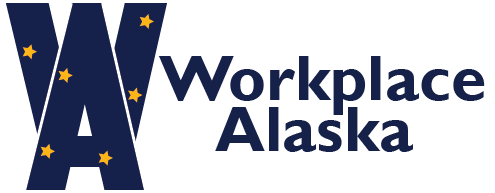 Reason for Request:	 New User |  Update Existing User |  Inactivate UserEmployee InformationName: 	Job Class Title: Department: Division: User ID (ex; jmdoe): 	PCN (no dash): Email: 	Phone: Access Requested (Select Only One)Division(s) Access Needs (enter all that you will need access to or ALL for all):
*Recruitment HR role is limited to Department Recruitment staff in a Human Resources job class. If wanting access for a non-HR job class, then please provide additional reason for that level of access needed.
**If there are HR Staff that need reporting access only they will get access to confidential information and PII.Access needed not listed above: Employee CertificationI understand that records/reports to which I will have access will contain confidential information that is protected from public disclosure by AS39.25.080; and by Personnel Rule 2 AAC 07.910. Furthermore, I realize AS39.25.900 provides that a willful violation of the confidentiality requirements constitutes a misdemeanor and that upon conviction I must forfeit my State position.I certify the confidential records to which I will have access will be used for official business purposes only; and I will not release the records or their contents without the written approval of the Director of Personnel & Labor Relations. I agree to protect all information from public disclosure that is not designated as public information by AS 39.25.080.I understand that I am responsible for conducting recruitments and hires in a legal manner.Confirm Training Completed (select one) Workplace Alaska for Hiring Managers (WPAK) self-learning guide (available in AspireAlaska) Academy for Supervisors (AFSU) since February 2013Signature: 	 Date: 	InstructionsFill out the form completely. This information is required to properly set up your access account in Insight/Online Hiring Center.Reason for Request: Please specify the reason for the request, whether a new user, update an existing user or inactivate a user who is leaving their position.Employee InformationName: Enter the name of the employee who needs access to Insight/OHCJob Class Title: Enter the job class title for the employee’s current positionDepartment: Enter the Department the employee is currently inDivision: Enter the Division the employee is currently in.User ID: This is the State LDAP User ID the same one that is used to login to your email, this is typically your [First Initial][Middle Initial][Last Name]PCN: Include the PCN information for the employee’s current positionEmail: Provide the employee’s email addressPhone: Enter the employee’s phone numberAccess RequestedDivision Access Requested: Enter the Division’s that they employee needs access to, if they need all divisions in a department then enter ALL.Access Requested: Select the level of access needed for the employeeAccess Needed Not Listed: If the default access levels do not seem to meet your needs then add a note or comment here about what is needed.Employee CertificationMake sure to read this statement carefully because it clarifies the rules for the access you are being granted since it includes confidential information.Confirm Training CompletedSelect the training that the employee completed that gives them the background needed to access the NeoGov Recruitment system. Hiring Manager
/Hiring Assistant DRAFT Job Postings Recruitment HR* ReportsOHC OnlyInsight / OHCInsight / OHCInsightCreate RequisitionsCreate RequisitionsCreate RequisitionsView RequisitionsView Job PostingsCreate Job PostingCreate Job PostingView Job PostingsReview ApplicantsNo Applicant ViewReview ApplicantsNo Applicant ViewExclude Confidential InfoExclude Confidential InfoInclude Confidential InfoExclude Confidential Info**Include PIIExclude PIIInclude PIIExclude PII**No ReportsNo ReportsReports AccessReports Access